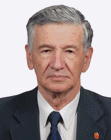 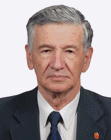 Curriculum vitaeName: ALVARO ENRIQUE PADILLA OMISTE Birth date and place: Oruro, Bolivia, 18th October 1944 Nationality: Bolivian Passport Nº: 765364-1Q Bolivia Address: 	Urbanización El Castillo B-20, Cochabamba, Bolivia Phone: (591) 4 4721878Mobile: (591) 707-13681Fax: 591 4 4523 083Cochabamba, Bolivia e-mail: apadilla@icloud.com, alvaro.apadilla@gmail.com 1. EDUCATION1.1. University studiesA. Grade studiesChemist (Licenciado en Química). Dept. of Sciences of the Peruvian University “Cayetano Heredia” (Programa Académico de Ciencias, Universidad Peruana Cayetano Heredia), Lima, Perú, 1975.Biochemist-Pharmacyst. (Bioquímico – Farmacéutico), Academic Diploma awarded by the School of Biochemistry and Pharmacy of the San Simón University (UMSS) (Facultad de Bioquímica y Farmacia. Universidad Mayor de San Simón, (UMSS), Cochabamba, Bolivia, Academic Diploma awarded in1970. State-approved Diploma or degree (Título en Provisión Nacional): October 1979.B. Graduated studiesPh.D. in Education Sciences. (Doctorado en Ciencias de la Educación). Enrique José Varona Pedagogical Institute (Instituto Superior Pedagógico Enrique José Varona). Havana, Cuba and Bolivian Military University “Mcal. Bernardino Bilbao Rioja” (Universidad Militar “Mcal. Bernardino Bilbao Rioja”). La Paz, Bolivia, 2012.M.Sc. Environmental Pollution Control, Dept. of Fuel and Energy, University of Leeds, Leeds, U.K, 1991. PgD. Environmental Science and Technology, International Institute for Hydraulic and Infrastructural Engineering, Delft, The Netherlands, 1981. M.Sc. Chemistry. Peruvian University “Cayetano Heredia” (Universidad Peruana Cayetano Heredia), Lima, Perú, 1975. Speciality: Environmental Impact Assessment of Water Related Projects, Refresher Course for IHE Alumni from Latin America and the Caribbean, IHE, Delft, The Netherlands -University of Sao Paulo, Sao Paulo, Brazil, October, 1996.Speciality Geographical Information Systems, School of Geography, The Leeds University, Leeds. England. September 1991.Speciality Pharmaceutical Investigations, School of Pharmacy, West Virginia University, Morgantown, West Virginia, U.S.A, 1969.1.2. Languages: English Proficiency Certificates of: The English Language Institute, The University of Michigan, EE.UU., November de 1979 The British Council, U.K.1990. 2. AWARDS: “Golden Sword and Book”. (“Espada y Libro de Oro”). Highest academic award of the Bolivian Commanding Army School “Mcal. Andrés de Santa Cruz” (Escuela de Comando y Estado Mayor “Mcal. Andrés de Santa Cruz”. Cochabamba. 6th December 2011.“Acknowledgment Diploma”. The Bolivian Commanding Army School “Mcal. Andrés de Santa Cruz” (Escuela de Comando y Estado Mayor “Mcal. Andrés de Santa Cruz”. Cochabamba. 29th August 2005. “Acknowledgment Diploma” of the Bolivian Center Research an Educational Research” CEBIAE, in the IIIrd version of the Prize: “Forjadores de la Educación”. La Paz, 4th June 2002. “Acknowledgment Diploma” by the VIth Bolivian University R&D Meeting for “Contributing to the strengthening of the Science, Technology and Innovation in the Bolivian University System”. (Reconocimiento de la VI Reunión Nacional de Ciencia, Investigación y Tecnología (VI RENACIT) por contribuciones al fortalecimiento y desarrollo de la Ciencia, Tecnología e Innovación en el Sistema de la Universidad Boliviana). La Paz, October 2000. Professor (Profesor Titular Adjunto” of the “Universidad Pedagógica Enrique José Varona”, Havana, Cuba. January 1997. Several Diplomas and Merit Medals by the UMSS, 3. WORK EXPERIENCE: 3.1.Executive Positions A) Academic. Scientific Advisor of the Graduated Studies School of the Bolivian Commanding Army School “Mcal. Andrés de Santa Cruz” (División de Programas de Postgrado. Escuela de Comando y Estado Mayor “Mcal. Andrés de Santa Cruz”). Cochabamba, 2008 to present.Director of Science and Technology (Dirección de Investigación Científica y Tecnológica (DICyT)). UMSS; 1992 to 1993 and 1997 to 2000.Director of Academic Planning (Dirección de Planificación Académica” (DPA)) UMSS, 1995 to 1997.Chairman of the Department of Graduated Studies (Dirección de Postgrado), UMSS; 1995 to 1997.Dean of the School of Sciences and Technology and Headmaster of the Department of Chemistry, UMSS; 1978 to 1995.B) Public. General Assessor of the Governor’s Office of the State of Cochabamba, Bolivia (Prefectura del Departamento de Cochabamba). 2005 to 2006. National Director of R&D, the Vice-Ministry of Higher Education, Science and Technology (Viceministerio de Educación Superior, Ciencia y Tecnología). Ministry of Education of Bolivia, La Paz, Bolivia, from 2001 to 2002. Vice-Minister of Higher Education Science and Technology ad-interim. Ministry of Education, La Paz, Bolivia, from 2001 to 2002. (several lapses) President of MERCOCYT (the Office Of Science and Technology of the Organization of the American States). 2001 to 2002. C) Other. COSUDE  “Bases de Constitución de Fondo Concursable de Investigación Aplicada y Diseño Proyecto Investigación en Adaptación al Cambio Climático en Bolivia”. La Paz, Bolivia, 2013. “Estudio sobre Experiencias y Lecciones Aprendidas de las Investigaciones Científicas Aplicadas apoyadas por COSUDE en Bolivia”. La Paz, Bolivia, 2013World Bank Staff: Formulación del Plan Nacional de Ciencia y Tecnología de Bolivia. Viceministerio de Ciencia y Tecnología. Ministerio de Educación. La Paz, Bolivia, 2012 to 2013.UMSS – VLIR, Local Scientific Co-ordinator of the Flemish Co-operation to the UMSS, Cochabamba, Bolivia, June-November, 2000. Chemonics International Inc: “Legal, physical and biological aspects of the Programmatic Environmental Assessment (PEA) of tourism and eco-tourism facilities and activities in the tropics of Cochabamba”. Cochabamba, Bolivia. 2004.Private Consultant: Bolivian Catholic University, Santa Cruz de la Sierra Campus: Curriculum Design of a Graduated Health Sciences (PhD and MSc). 2015 – 2016.UNIFRANZ, Cochabamba, Bolivia. Curriculum Design Based in Competences for 6 careers: Medicine, Dentistry, Nursing, Biochemistry and Pharmacy, Tourism, Transmedia Design. 2015.Conduction of the self-evaluation process with accreditation purposes of the following academic programs:Public Accounting (Contaduría Pública) of the Universidad Mayor de San Simón, Cochabamba, September to December 2011.Bussiness Administration (Administración de Empresas) of the Facultad de Ciencias Económicas, Universidad Mayor de San Simón, Cochabamba. September to December 2011.Systems Engineering (Ingeniería de Sistemas) of the Facultad de Ciencias y Tecnología, Universidad Mayor de San Simón, Cochabamba. July to September 2011.Food Sciences Engineering (Ingeniería de Alimentos) of the Facultad de Ciencias y Tecnología, Universidad Mayor de San Simón, Cochabamba. July to September 2011. “Reglamento de evaluación del desempeño docente y calidad de la docencia universitaria en la Facultad de Arquitectura y Ciencias del Hábitat”. Consultancy work for the Facultad de Arquitectura y Ciencias del Hábitat de la UMSS. June to July 2010.Conduction of the self-evaluation process for the Accreditation by ARCUSUR-MERCOSUR (Expert Training and conducting of the self-evaluation process) of the following academic programs:Civil Engineering (Ingeniería Civil), Universidad Mayor de San Simón. Cochabamba, March to August 2010.Dentistry (Odontología), Universidad Mayor de San Simón, Cochabamba, September 2009 to March.Architecture, Universidad Mayor de San Simón, ,Cochabamba, March to May 2009.Agriculture, Universidad Mayor de San Simón, ,Cochabamba, March to May 2009.  Self-evaluation process for the Accreditation by CSUCA-SICEVAES of the academic programs of Biology and Chemistry. Universidad de El Salvador, San Salvador, República de El Salvador. February to June 2010.“Planning – Action of San Agustín Educative Foundation (FESA). Cochabamba, Bolivia, March 2007. Academic Auditing of the “Centro Yachay Tinkuy”. Project: “Schoolteacher’s training in local development participation” (Formación de maestros y maestras como agentes dinamizadores del desarrollo local” sponsored by “Junta de Comunidades de Castilla La Mancha, InteRed, Spain”. Cochabamba, 2006. Self-evaluation for Accreditation purposes by MEXA-MERCOSUR (Expert Training and conducting of the self-evaluation process), of the following academic projects:Medicine. Univalle Private University (Universidad Privada del Valle), Cochabamba, from April to June 2005. (Expert Training and conducting the Evaluation Team) Civil, Electrical and Mechanical Engineering. Univalle Private University (Universidad Privada del Valle), Cochabamba, from May to June 2004.Expert Training and conducting of the self-evaluation process for Certification and Legal Up-grading of the University REAL (Universidad REAL), La Paz, March to April 2005. (Experts training and conducting the self-evaluation process) “Pluriannual Plan of the Area of Natural Resources” (“Plan Plurianual del Area de Recursos Naturales”). Consultancy work for the Vice-ministry of Natural Resources and Environment of Bolivia (Viceministerio de Recursos Naturales y Medio Ambiente), as a part of the Institutional strengthening of the Bolivian Ministry of Sustainable Development project, financed by the Kingdom of The Netherlands. La Paz, Bolivia, March-April 2004. “Self-evaluation of the Instituto Normal Superior Adventista Inicial-Primaria (INSA_IP)”. A consultancy work for the Universidad Adventista de Bolivia. November 2003 to January 2004. “Curriculum design of the career of Agricultural Engineering”. Consultancy work for the Technical University of Beni (Universidad Técnica del Beni). Trinidad, Beni, Bolivia, August-September 2003. “Training of self-evaluation commissions within the universities in collecting information data”. Consultancy work for the project “Modernization and Accreditation of the Tertiary Education” financed by the Inter American Development Bank (1072/SF-NI) and the “Ministerio de Hacienda y Crédito Público de Nicaragua”, Managua, Nicaragua, June 2003. “Quantitative and qualitative analysis of the information data resulting from self-evaluation processes”. Consultancy work for the project “Modernization and Accreditation of the Tertiary Education” financed by the Inter American Development Bank (1072/SF-NI) and the “Ministerio de Hacienda y Crédito Público de Nicaragua”, Managua, Nicaragua, June 2003 “Diagnostic of the virtual higher education in Bolivia”. Consultancy work for the Digital Observatory for Higher Education in Latin America and the Caribbean, UNESCO International Institute for Higher Education in Latin America and the Caribbean, (IESALC. Contract No.: 886.376.2). 2002 to 2003. Academic consultant (i.e. FOMCALIDAD program) and external peers of the Viceministry of Higher Education, Science and Technology of the Ministry of Education of Bolivia. La Paz, October 2001 to the present. Academic Evaluation Peer of Acreditaccion, Santiago de Chile, Chile 3.2.Lecturer: “Competences based Curriculum design” Universidad Dr. José Matías Delgado. San Salvador, July 2010.Module: “Sociocritic Paradigm”; Course: Diploma in Scientific and Technological Research Course. Graduated Studies School of the Bolivian Commanding Army School “Mcal. Andrés de Santa Cruz” (División de Programas de Postgrado. Escuela de Comando y Estado Mayor “Mcal. Andrés de Santa Cruz”), Cochabamba, 2010 - 2011.“Communication and New Technologies” Diploma in Education program. NUR University, Cochabamba, September, 2010.“Thesis workshop” a teaching module directed to Diploma in Education and M.Sc. Economics Program Courses. NUR University, Cochabamba, 2009 to 2012“Planning and management of university research and transfer of knowledge”. Lecturer with CONUIT (Cooperation for Strengthening of the Bolivian Universities through Training in Specialized Formation). Spanish Cooperation and with INGENIO, the Innovation institute of Valencia Polytechnic University, Valencia, Spain. La Paz, Bolivia, 2009 -2010.Thesis workshop” teaching modules of several graduated courses of the Bolivian Military University. 2008 - 2012“Evaluation and Accreditation” M.Sc. in Higher Education program. Military Engineering University (“Escuela Militar de Ingeniería), EMI, Cochabamba. 2004 to 2012.“Methods of scientific research”. Refresher course directed to the research staff of the Forestry School of the UMSS. Cochabamba, December 2007. “Education management”. A Module of the M.Sc. Program at the Graduated Studies School of the Bolivian Commanding Army School “Mcal. Andrés de Santa Cruz” (División de Programas de Postgrado. Escuela de Comando y Estado Mayor “Mcal. Andrés de Santa Cruz”), Cochabamba, 2007. “Education management”. A Module of the Diploma Program in Higher Education. UNIVALLE Private University, Cochabamba, 2007. “Methods of scientific research”. A Module of the Diploma Program in Higher Education. UNIVALLE Private University, Trinidad, Beni, 2007. “Thesis workshops I, II, III and IV”. M.Sc Program in Graduated Studies School of the Bolivian Commanding Army School “Mcal. Andrés de Santa Cruz” (División de Programas de Postgrado. Escuela de Comando y Estado Mayor “Mcal. Andrés de Santa Cruz”), Cochabamba, 2004-2007. “Thesis workshop” (Taller de Tesis). M.Sc Program in Higher Education. Military Engineering University (“Escuela Militar de Ingeniería), EMI, Cochabamba, 2006-2007. “Self-evaluation, Evaluation and Accreditation” M.Sc Program in Higher Education. Military Engineering University (“Escuela Militar de Ingeniería), EMI, Cochabamba, 2006. “Evaluation and Accreditation” (Evaluación y Acreditación). Module of the Diploma Program in Higher Education. UNIVALLE Private University, Cochabamba, 2005-2006. “Higher Education Quality Management” (Gestión de la Calidad en Educación Superior). Module of the M.Sc Program in Higher Education. Division of Master’s Programs, Graduated Studies School of the Bolivian Commanding Army School “Mcal. Andrés de Santa Cruz” (División de Programas de Postgrado. Escuela de Comando y Estado Mayor “Mcal. Andrés de Santa Cruz”), Cochabamba 2005. “Educational Research” (Investigación Educativa). Module of the M.Sc Program in Higher Education. Graduated Studies School of the Bolivian Commanding Army School “Mcal. Andrés de Santa Cruz” (División de Programas de Postgrado. Escuela de Comando y Estado Mayor “Mcal. Andrés de Santa Cruz”), Cochabamba 2003-2004. “Research and Knowledge”.  A Module of the M.Sc Program in Higher Education. NUR University (Universidad NUR), Santa Cruz, 2003 “Environmental Health”. A Module of the M.Sc Program in Health Sciences, NUR University (Universidad NUR), Cochabamba, 1999 “Academic Planning”. Module of the M.Sc Program in Academic Management, The School of Human and Educational Sciences, UMSS, Cochabamba 2005.“Analytical Chemistry”, “Inorganic Chemistry”, “General Chemistry”, “Environmental Pollution Protection”. (Titular Lecturer at the School of Sciences and Technology and the School of Biochemistry and Pharmacy. UMSS, Cochabamba 1972-2000. “Environmental Management” (Gestión y Manejo Medioambiental). Professional Master program in Environmental Engineering. The School of Sciences and Technology. UMSS. 1995-2000. “Physical, chemical and biological aspects of the Environmental Pollution” (Aspectos físicos, químicos y biológicos de la contaminación ambiental). Professional Master program in Environmental Engineering. The School of Sciences and Technology. UMSS. 1995-2000. “The New Technologies in the Developed Countries“ (Las Nuevas Tecnologías en los Países Desarrollados. Diploma Course in High National Studies (Diplomado en Altos Estudios Nacionales -DAEN). Escuela de Altos Estudios Nacionales, Coronel Eduardo Avaroa, Cochabamba. 1995-1996. “Technological Aspects of Lithium” (Tecnología del Litio). Diploma Course in High National Studies (Diplomado en Altos Estudios Nacionales -DAEN). Escuela de Altos Estudios Nacionales, Coronel Eduardo Avaroa, Cochabamba. 1994. “Environmental Impact Assessment” (Evaluación de Impacto Ambiental). First M.Sc. Course in Environment and Sustainable Development. CESU-UMSS, 1994. 4. CONFERENCES, SEMINARS AND OTHER MEETINGS: “Congreso Internacional en Investigación Educativa. Innovación, Evaluación y Acreditación de la Educación Superior”. CACECA-CACSLA. 11-14 November, 2015 Cancún, México,Nuffic Refresher Course: “Integrated River Basin Management under Climate Change”. IHE-EAN. 31 Aug – 05 Sep 2015, Bogotá, Colombia“Virtual Higher Education in Bolivia” (Educación Superior Virtual en Bolivia). In the IESALC-UNESCO-UMSS International Seminar: “La Educación Superior en Bolivia", Cochabamba, December 2003. “Virtual Higher Education in Bolivia” (Educación Superior Virtual en Bolivia) in the International Seminar: “Educación Superior Virtual en América Latina y el Caribe”. IESALC-UNESCO. Quito, Ecuador, March 2003. “Environmental Management and Development” (Gestión Ambiental para el Desarrollo”. Instituto Andino de Ecología y Desarrollo (in ANDES-UNSAAC), Cusco, Perú. October 2002. “3rd International Conference on Supramolecular Science & Technology”, Organized by The Global Supramolecular Chemistry Network, Buenos Aires, Argentina, August 2002. “Scientific Research and Graduated Studies in Bolivia” (Relaciones entre la Investigación Científica y Tecnológica y la formación de Postgrado en Bolivia), VECYT-PIEB: La Paz and Santa Cruz de la Sierra, Bolivia, July 2002. “3rd Meeting of the Evaluating Executive Group of CYTED” (III Reunión del Grupo Ejecutivo de Evaluación del Programa CYTED), Santo Domingo, República Dominicana, June 2002.“The Role of Science and Technology in the ‘Society of Information’” (Papel de la Ciencia y Tecnología en la Sociedad de la Información”. At the Forum: Ciencia y Tecnología en la Sociedad de la Información. The National Council Of C&T of Peru (Consejo de Ciencia y Tecnología – CONCYTEC). Lima, Perú. June 2002. “C&T and the Environment in Iberoamerica” (Ciencia y Tecnología al Servicio del Medio Ambiente en Iberoamérica”. At the Xth Scientific Conference of CYTED organised to prepare the XIIth Ibero-American Summit of Heads of State and Government”. Santo Domingo, Dominican Republic, June 2002. “National Research Development Policies in Bolivia” (Política Nacional para el Desarrollo de la Investigación en Bolivia) Universidad Tomás Frías, Potosí, Bolivia, May 2002. “2nd Meeting of the Evaluating Executive Group of CYTED” (II Reunión del Grupo Ejecutivo de Evaluación del Programa CYTED). Santa Cruz de la Sierra, Bolivia, April 2002. “XVIth Specialized Meeting in C&T of MERCOSUR (XVIth RECYT)” [XVI Reunión Especializada de Ciencia y Tecnología del MERCOSUR (XVI RECYT)], Buenos Aires, Argentina, April 2002. “IVth Regional Coordinating Commision in Higher Education and Specialized in C&T (RECYT-MERCOSUR)” [IV Reunión de la Comisión Regional Coordinadora de Educación Superior y Reunión Preparatoria de la Red Especializada de Ciencia y Tecnología (RECyT-MERCOSUR).], Buenos Aires, Argentina, April 2002. “Bolivian Experiences in Financing C&T and Innovation” (Experiencias Bolivianas para el financiamiento de la Ciencia, Tecnología e Innovación) at the “Jornadas sobre Estrategias y Financiamiento de Ciencia y Tecnología en el MERCOSUR, Bolivia y Chile”. Montevideo, Uruguay, March 2002 “1st Seminar on Postgraduated Study Evaluation and Accreditation” (Ier Seminario de Evaluación y Acreditación de Postgrado). Tarija, Bolivia, March 2002 “ “C&T and Innovation in Bolivia” (Ciencia, Tecnología e Innovación en Bolivia). At the “Vth Meeting of Presidents and Executive Directors of C&T National Organisms of the ‘Andres Bello’ Agreement” (Encuentro de Presidentes y Directores Ejecutivos de los Organismos Nacionales de Ciencia y Tecnología de los Países del Convenio Andrés Bello). Havana Cuba, February 2002. “International Symposium on Human Resources Strengthening in the Water Sector through Innovation and Cooperation”. International Institute for Hydraulic and Infrastructural Engineering (IHE), Delft, The Netherlands, November-December 2001.“General Assembly and Technical Directive Council Meeting of CYTED” (Asamblea General y Reunión del Consejo Técnico Directivo del CYTED). November 2001, Ciudad de Guatemala, Guatemala “The University: A Space for Ibero-American Cooperation” (La Universidad como espacio para la cooperación iberoamericana). Organized by “The Organization of Ibero-American States for Education, Science and Culture” [Organización de Estados Iberoamericanos (OEI) Para la Educación, la Ciencia y la Cultura]. Universidad de Valladolid, Valladolid, Spain, September 2000. “2nd Workshop for the general equivalency of academic degree/diploma in the countries of the of the ‘Andres Bello’ Agreement” (II Taller de Equivalencias en Títulos Académicos en los Países Miembros del Convenio Andrés Bello). Havana, Cuba, November 1999. "VIIIth Latin-American Seminar on Technological Management, ALTEC 99” (VIII Seminario Latino Iberoamericano de Gestión Tecnológica ALTEC 99), International meeting for vinculating scientific research and enterprises-Valencia, Spain, October 1999.“1st. National Colloquium on Brazil nuts2 (Bertholletia excelsa) (Primer Coloquio Nacional Sobre la Castaña), Riberalta, Beni, Bolivia September 1999. “University Services to MERCOSUR” (Servicios Universitarios en el Mercosur). University of Buenos Aires -Pro-Chile. Buenos Aires, Argentina, November 1998. “XIIIth Triennial Conference of the International Association of University Presidents, IAUP” Brussels, Belgium, July 1999. “Zero Workshop for Training University-Enterprise Interface Units” (Taller Cero para la Capacitación de Gerentes de Unidades Interfaz para la Vinculación Universidad – Empresa). Caracas, Venezuela. June 1998. “1st workshop for the general equivalency of academic degrees/diplomas in the countries of the of the ‘Andres Bello’ Agreement” (Ier Taller de Equivalencias en Títulos Académicos en los Países Miembros del Convenio Andrés Bello). Mérida, Venezuela, March 1998. “Workshop on Ecology, Economy and Society” (Taller sobre “Ecología, Economía y Sociedad). WWF, Consejo de Iglesias de Cuba and Pan Para el Mundo. Havana, November 1996. “International Seminar on Teaching of Sciences in the Primary and Secondary Education Levels” (Seminario Internacional sobre Enseñanza de las Ciencias a nivel primario y secundario), Vicepresidency of the Republic of Bolivia, National Council of Science and Technology – CONACyT. Cochabamba, July 1996. 5. INTELLECTUAL PRODUCTION:  5.1. Researcher, tutor and assessor in research works related with his professional background and experience.5.2. Autor and co-autor of several books and papers: Azgaldov GG, Kostin AV, Padilla AE. The ABC of Qualimetry. Moscow, Russia: Ridero; 2016. [in print]Azgaldov GG, Kostin AV, Padilla AE. The ABC of Qualimetry. Moscow, Russia: Ridero; 2015. 165 p.Padilla A, Daza R. “Leyes, normas y reglamentos que regulan la educación superior a distancia y la educación en línea en Bolivia”. In “El aseguramiento de la calidad de la educación virtual” Rama C, Domínguez Granda, J B. Editores. Observatorio de la Educación Virtual de América Latina y el Caribe de Virtual Educa, Universidad Católica Los Ángeles de Chimbote. Editorial Gráfica Real. Primera edición: Chimbote, Perú, June 2011. ISBN: 978-612-45269-6-1Daza R, Roca V, Padilla A. “Informe sobre el Rol de la Universidad en el Desarrollo Científico y Tecnológico Boliviano”. Programa UNIVERSIA/CINDA. Proyecto Informe Sobre el Rol de la Universidad en el Desarrollo Científico y Tecnológico de Iberoamérica. Santiago de Chile. March 2010.Padilla O, Alvaro. Deserción en las Instituciones de Educación Superior a Distancia en Bolivia. En: Deserción en las instituciones de educación superior a distancia en América Latina y el Caribe. Editores: Ángel Hernández, Claudio Rama, Yanet Jiminián Magdalena Cruz, Rector UAPA, Observatorio de la Educación Virtual para América Latina y el Caribe (VirtualEduca). ISBN: 978-9945-8703-1-2 Ediciones UAPA. República Dominicana, 2009Daza R, Roca V, Padilla A. “Report on Higher Education in Bolivia” (Informe sobre la Educación Superior en Bolivia) in “Informe sobre la Educación Superior en Iberoamérica 2006”, CINDA-UNIVERSIA, Santiago de Chile, 2006 (in print) Padilla A. et. al. “Thesis Handbook IV” (Guía del Taller de Tesis IV). DIPMA, ECEM, Cochabamba, 2007. Padilla A. Rosas F. Delgado A. “Thesis Handbook I and II” (Guía del Taller de Tesis IV). DIPMA, ECEM, Cochabamba, 2006. Padilla A. Rosas F. “Guía del Taller de Tesis III” (Guía del Taller de Tesis III). DIPMA, ECEM, Cochabamba, 2006. Padilla A. Editor. “Informe de labores: gestión julio 2005 – enero 2006”. Prefectura y Comandancia General de Cochabamba. Ed. Landívar, Santa Cruz de la Sierra, January 2006. Padilla A. “La universidad pública: ciencia y tecnología como expresión de la conciencia social y su valor en la construcción de una sociedad educativa sostenible”. Instituto Superior Pedagógico “Enrique José Varona”. La Habana, Cuba. July 2005. Daza R. Padilla A. Tezanos P, J. “Universidad: Experiencias y desafíos de modernidad”. Ed. Etreus. Cbba. August 2003. Parthé, E, Padilla, A. "Elements of Inorganic Structural Chemistry” (Elementos de Química Inorgánica Estructural), Ed. K. Sutter Parthé, Suiza, 1992. ISBN 2-9504924-1-X. Padilla A. et. al. “Development Plan of the Universidad Mayor de San Simón, 1997-2001” (Plan Quinquenal de Desarrollo de la Universidad Mayor de San Simón), 1997-2001”. UMSS, Cochabamba, Bolivia, 1996. (D.L. 2-1-123-06). Padilla A. et. al. “Development Plan of the Universidad Mayor de San Simón, 2002-2007 “Plan Quinquenal de Desarrollo de la Universidad Mayor de San Simón, 1997-2001”. UMSS, Ediciones J.V., Cochabamba, Bolivia, August 2001. Padilla A. “General Catalog of Graduated Studies of the UMSS”. Rectorado, Vice Rectorado, Dirección de Planificación Académica, Depto. Postgrado. UMSS. D.L. 2-1-1298--87. Ed. Colorgraf. October 1997. Padilla A. “Bolivian Experiences in Environmental Impact Assessment related to Development Projects”. (autor). In: “Memorias del Taller sobre “Economía -Ecología y Sociedad”, Consejo de Iglesias de Cuba, DECAP, La Habana, Cuba 1997. Padilla A. “Bases for a regional environmental policy in Chuquisaca, Cochabamba and Tarija”. Edited by “Plan de Acción Ambiental de Bolivia”, of the Bolivian “National Environmental Policies Directorate”, the Environmental Office of the Bolivian Presidency of the Bolivian Republic. (Legal Deposit Nº 4 -1-496-92)Padilla A. “UMSS Research Results Exporting Experiences”. In: “Exporting university services to MERCOSUR”. Science and Technology of the University of Buenos Aires Series. UBA Print&Service, Buenos Aires, Argentina 1999.Padilla A. “The UMSS Graduated Courses Offer for 1997 -1998”. Síntesis Académica., Year 6, Cochabamba, May 1997. pp. 6 -8. Padilla A. “Sistema Nacional de Postgrado”. Síntesis Académica. Year 6, Nº 5, Cochabamba, September 1997. pp. 11 -12. Padilla A. “El Postgrado en la UMSS”. Universidad. Revista Quincenal de Los Tiempos. Año IV, Nº 83. Cochabamba, October 1997. p. 9. “RC NO 5250.” In “INFORME sobre la SEGUNDA REUNION DE COORDINACION” IAEA Bulletin, Vienna, January 1989. Padilla A. et. al. “Application of Gene Probes for the rapid detection of Enteroviruses in Water.” (WAH-1). PSTC Conference on Biotechnology for Health and Agriculture, US Agency for International Development. Washington D.C., U.S.A. June 1988. (ABSTRACT 6.299). Cochabamba, Bolivia, 13th of July, 2016.Alvaro Enrique Padilla Omiste, PhD. MSc.